12.07.2022Химмаш, кольцо, прополка цветов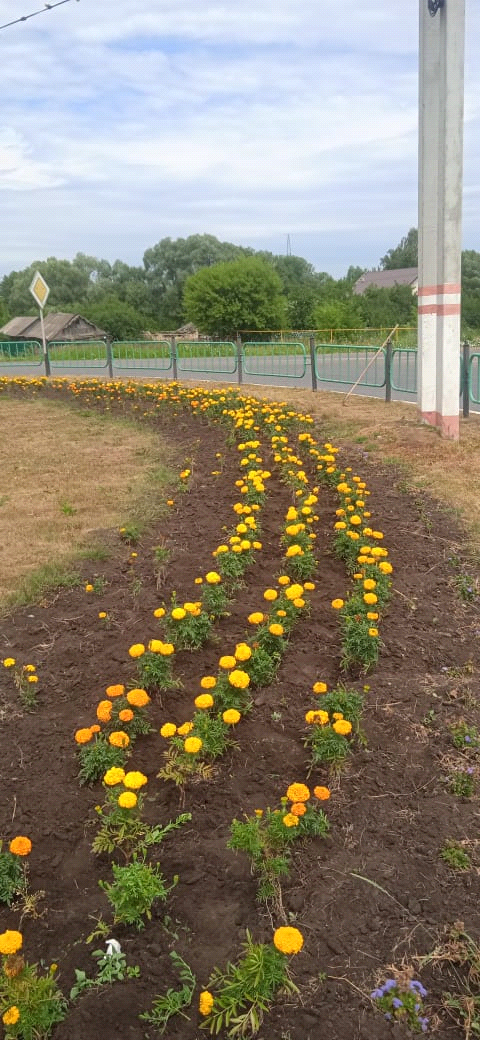 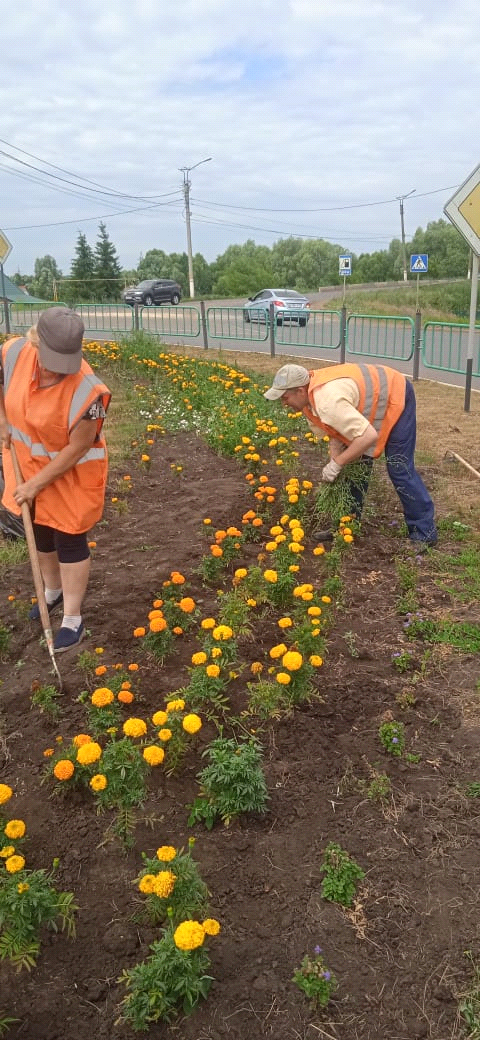 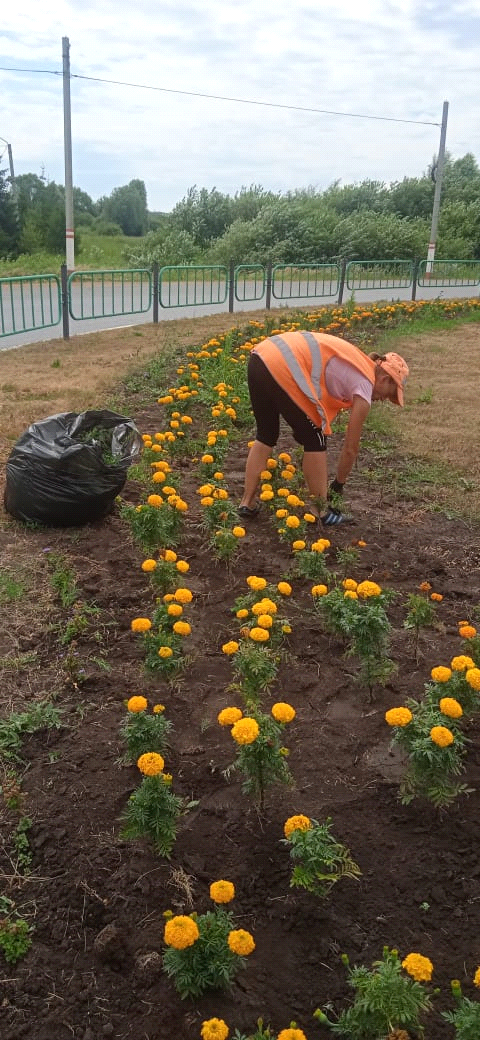 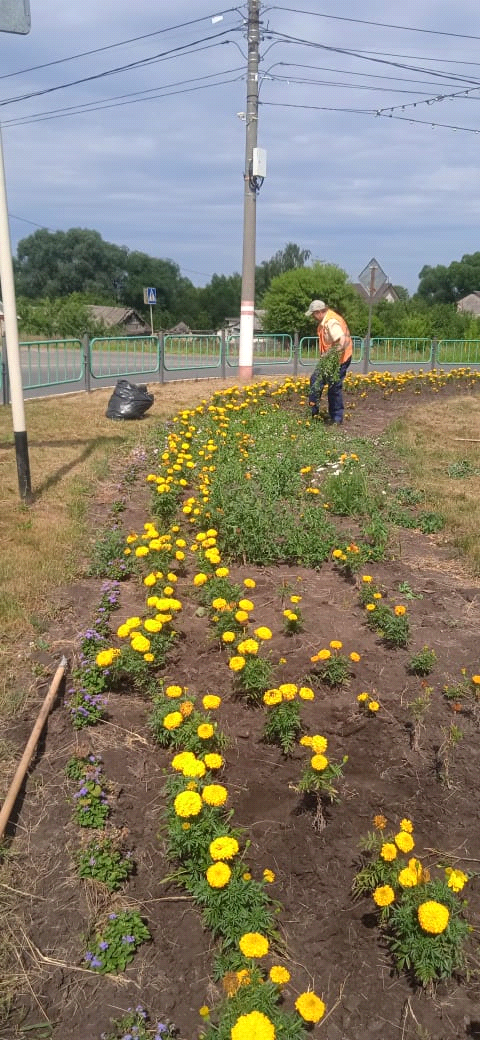 